Application Form: GRANT OF FINANCIAL AWARD FOR PUBLICATION BY NUST FACULTY/STUDENTS(Providing information against each column is mandatory)1.	Publication Details:       Title of Book/Chapter/Paper: Abstract/Introduction: Name of Journal: ISBN/ISSN Number: Edition/Volume Number: Number of Pages Date of Publication: Address of Publisher: Websites/Visibility: DOI: 2.	Indexation Details        WoS-JCR Indexed (Please attached copy of supporting documents also):Impact Factor of Journal: Journal Quartile in the Category WoS-JCR (only Q1, Q2 & Q3): Q1Subject Category Name: TJ = Total journal in relevant WoS-JCR subject category:PJ = Position of the journal in descending order in the subject category:   (* Above data is essentially required for ISI Indexed research paper for processing of the case)3.	Authorship Details:                  a.    1st Author           (i) Name:   (ii) Designation:   (iii) Contact No:   (iv) e-mail Address:   (v) Organization:     (vi) Research Interest:   (vii) Paper Published:   (viii) Previous Awards Received on Publication of Research Work/Books etc, if any:   (xi) Employment ID / Student Registration ID:   (x) CNIC No:  b. 2nd Author           (i) Name:   (ii) Designation:   (iii) Contact No:  (iv) e-mail Address:   (v) Organization:   (vi) Research Interest:   (vii) Paper Published:   (viii) Previous Awards Received on Publication of Research Work/Books etc, if any:  (xi)Employment ID / Student Registration ID:   (x) CNIC No: (To be continued depending upon number of authors)4.	Confirmation of Publication:       Published copy of Book/Chapter/Paper to be provided.
 This should be from the original publication and not a printout/draft. 5.	Utilization/commercialization aspects of the research work at present and in future with plans and goals: 6.	Two Liner Summary / Crux of the research paper in simple lay-man words for promotion on social media platforms such as Twitter and Facebook:7.	Undertaking by the Applicant  I/we hereby undertake and affirm that       a.   The	publication	has	been	checked	for	plagiarism.	The	substance	of	the book/chapter/research paper published (as indicated in S.No.1 (a) above) is based on the original research conducted by me / us. No sentence, equation, diagram, table, paragraph or section has been copied verbatim from previous work unless it is placed under quotation marks and duly referenced.	 A copy of originality report checked through “Turnitin” software is attached. In case any plagiarism is proved, apart from penalties imposed, I will refund entire amount of award.b. No other incentive, reward or financial assistance has been provided by any organization to me for the work as indicated in S.No.1(a).c.   All the information provided above is true to the best of my knowledge and belief. d.   All the supporting documents submitted are authenticated. Dated: _________     				   Name & Signature of Applicant 8.	 Recommendations of Commandant/Principal of Institution:  Peer review/ objective evaluation of research work:   Amount/share recommended for each author:     (only NUST authors are eligible)       Recommendations:         Dated:___________ 						Signature: 					Name: 					Designation:					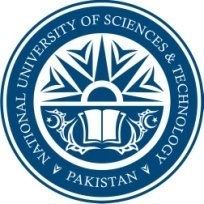 National University of Sciences and TechnologyH-12, Islamabad, Pakistan, Phone: (051) 90856223E-mail: research@nust.edu.pk